Железобетонные колодезные кольцаКачество подобных железобетонных изделий, по обыкновению обуславливается маркой бетона, используемой во время изготовления колец. В роли каркаса для них выступает металлическая арматура. Купить железобетонные кольца в Харькове можно в нашей компании, при этом они могут быть различными по толщине и диаметру бетонных стен. За счет достаточно большого ассортимента таких железобетонных изделий и особенной конструкции, их можно использовать на объекте в любом количестве при помощи надежного сцепления нескольких изделий в единую конструкцию. 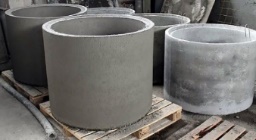 Производим монолитные железобетонные кольца с дном только под заказ и в любых размерах.Для более точной информации обращаться по телефону к менеджеру.ИзделиеD вн. х D нар. х Н, ммМасса, кгЦена опт., грн.Цена розн., грн.КС 6-6600 х 740 х 600190690,00710.00КС 6-8620 х 720 х 800240760,00780,00КС 7-3700 х  840 х 300150580,00610,00КС 7-6700 х  840 х 600300660,00680,00КС 7-9700 х  840 х 900450800,00830,00КС 8-8800 х 960 х 800375840,00870,00КС 8-8монолит с дном800 х 960 х 8006001800,001860,00КС 10-61000 х 1160 х 600420950.00980.00КС 10-81000 х 1160 х 8005401050.001070.00КС 10-91000 х 1160 х 9006001180.001200.00КС 10-9монолит с дном1000 х 1160 х 9008502100.002120.00КС 12-81200 х 1360 х 8007501170,001220,00КС 12-8 дренажн.1200 х 1360 х 8007001900,001920,00КС 12-8монолит с дном1200 х 1360 х 80010502630,002680,00КС 12-91200 х 1360 х 9008301380,001430,00КС 15-61500 х 1700 х 6008601700,001750,00КС 15-91500 х 1700 х 90010002020,002070,00КС 15-9 дренажн.1500 х 1700 х 9009502730,002760,00КС 15-9монолит с дном1500 х 1700 х 90015004240,004310,00КС 20-62000 х 2200 х 60010002260,002290,00КС 20-92000 х 2200 х 90015002670,002740,00КС 20-9 дренажн.2000 х 2200 х 90014203380,003440,00КС 20-9монолит с дном2000 х 2200 х 90024005580,005660,00КС 24-9 под заказ2400 х 2640 х 90022504390,004630,00КС 30-9 под заказ3000 х 3300 х 90035006810,006900,00